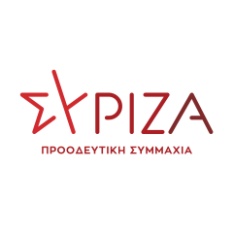 Προς το Προεδρείο της Βουλής των ΕλλήνωνΑΝΑΦΟΡΑΓια τον κο Υπουργό Προστασίας του Πολίτη Θέμα: «Ανάγκη Ενίσχυσης της Δ.Α. Άρτας στο πλαίσιο των τακτικών μεταθέσεων έτους 2024».Η Βουλευτής ΣΥΡΙΖΑ - ΠΡΟΟΔΕΥΤΙΚΗ ΣΥΜΜΑΧΙΑ Γεροβασίλη Όλγα καταθέτει προς τον Υπουργό Προστασίας του Πολίτη την υπ’ αριθμ. 2469/27.01.2024 Επιστολή της Ένωσης Αστυνομικών Υπαλλήλων Άρτας με Θέμα «Συμβούλιο Τακτικών Μεταθέσεων έτους 2024- Ενίσχυση της Δ.Α. Άρτας.», με την οποία η Ένωση ζητά εν όψει της συνεδρίασης του Συμβουλίου Τακτικών Μεταθέσεων για το έτος 2024, την κάλυψη των κενών οργανικών θέσεων της Διεύθυνσης Αστυνομίας Άρτας, αφού από τους υπηρετούντες 25 αστυνομικοί έχουν ώριμα συνταξιοδοτικά δικαιώματα ενώ το 2023 αποστρατεύτηκαν – συνταξιοδοτήθηκαν ακόμη επτά (7) αστυνομικοί, με αποτέλεσμα την επιβάρυνση της Διεύθυνσης λόγω των ελλείψεων προσωπικού αλλά και της αυξημένης παραβατικότητας.Επισυνάπτεται η υπ’ αριθμ. 2469/27.01.2024 Επιστολή της Ένωσης Αστυνομικών Υπαλλήλων Άρτας.Παρακαλούμε για την άμεση εξέταση της Επιστολής, για την απάντηση και τις σχετικές σας ενέργειες καθώς και να μας ενημερώσετε σχετικά.Αθήνα 31.01.2024H καταθέτουσα ΒουλευτήςΓεροβασίλη Όλγα